 			     www.rian72.ru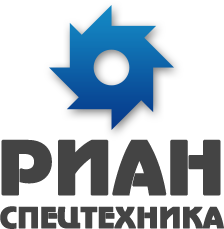 * аренда строительной и коммунальной техники				625031 г. Тюмень, ул. Ветеранов труда, 11
* бурильные и сваебойные работы		                     тел./факс (3452) 614-660
* поставка спецтехники 		                     заказ техники: 70-46-70                                                              Прайс-лист на услуги спецтехники№Наименование и характеристики техникиЦена за час с НДСЦена за час с НДС от 2 м/сменГрузовые и тягачи1Камаз, длинномер 14 метров г/п 24 тн, открытый/тент150014302Камаз бортовой 9 метров (без прицепа) г/п 12 тн118011003Самосвал Камаз г/п 10 тн, объем  7 м310009004Самосвал Камаз г/п 15 тн, объём  10 м3125011005Самосвал Howo, Shaanxi, г/п 25 тн, объём  18 м3160015406Самосвал МАЗ, Камаз, г/п 20 тн объем  15 м3155014807Самосвал МАЗ, Камаз, г/п 20 тн 6*6, полноприводный179017008Самосвал Howo, г/п 30 тн, объём 24 м3179017009Самосвал МАЗ с полуприцепом Тонар, г/п 40 тн, V-28 м31830174010Манипулятор Nissan , 4х4 (борт г/п 5 тн, стрела г/п 3,5 тн)1660158011Манипулятор Hyundai (борт г/п 5 тонн, стрела г/п 3,5 тонны)1600154012Манипулятор Nissan  (борт г/п 8 тонн, стрела г/п 5 тонн)1980188013Манипулятор Daewoo (борт 18 тн, 12 м, стрела г/п 10 тн)2450228014Газель грузовая г/п 1,5 тн600500Автокраны15Автокран Урал г/п 16 тн, вылет стрелы 16 метров 1940 184016Автокран Камаз, Маз г/п 25 тн стрела 21 метр2380 228017Автокран Урал полноприводный г/п 25 тн, стрела 21 метр2490 239018Автокран Камаз  г/п 25 тн, стрела 28 метров2620 250019Автокран Kobelco г/п 25 тн, стрела 32 метров + 8 гусек3500 340020Автокран XCMG г/п 30 тонн, стрела 40 метров3600 340021Автокран Камаз г/п 50 тонн, стрела 34 метра5000 460022Автокран Liebherr  г/п 70 тн стрела 38 метров7500 715023Автокран XCMG г/п 60 тонн ,стрела 42 метра +15 м гусек7900 750024Автокран Liebherr г/п 160 тонн, вылет стрелы 62 + 22 метра1260011900Бульдозеры 25Т-130, Т-170 без клыка1800170026Shantui SD16 без клыка масса 16тн2170197027Komatsu  D85-А с клыком масса 30тн2500237028Komatsu D355 -А с клыком масса 55тн4100390029Трубоукладчик Komatsu D85C г/п 41 тн, масса 30 тн3500332030Трубоукладчик (на базе отечественного Т-12)19801880Экскаваторы, погрузчики31Экскаватор-погрузчик Беларусь (МТЗ-82) V-0,3 м31500142032Экскаватор траншейный, цепной (БАРА) на базе МТЗ2800265033Экскаватор ЕК-14 на пневмоходу, ковш V-0,8 м31960187034Экскаватор ЕК-18 на пневмоходу, ковш V-1 м32080198035Экскаватор-погрузчик NewHolland 115 ,ковш V -0.3 м3 1850169036Гидромолот на базе экскаватора-погрузчика JCB 3CX2800260037Экскаватор Hitachi 240 гусеничный, ковш V-1,0 м32000190038Экскаватор Hitachi 300 гусеничный, ковш V-1,5 м32130203039Экскаватор Komatsu 400 гусеничный, ковш V-2 м32380228040Экскаватор JCB JS 460 гусеничный, ковш V-2,5 м32940279041Погрузчик фронтальный XCMG ZL,  ковш V-1,9 м31800160042Мини-экскаватор Hitachi EX30, ковш V-0,04 м31320125043Минипогрузчик  Bobcat S6301200112044Вилочный погрузчик Maximal г/п 5 тн1650150045Погрузчик телескопический Monitou , г/п 3,5тн, стрела 14 м21001900Дорожная и иная техника46Автогрейдер  ГС-10,01, 7,5 тн1770168047Автогрейдер ДЗ -180, 13,5 тн2040193048Автогрейдер ДЗ-98 , 19,6 тн2450228049Асфальтоукладчик Vogel 1800 , автомат, max ширина 8 м  5900570050Каток дорожный вибрационный Sakai 850, 12 тн2120200051Каток грунтовый JCB VIBROMAX , 16 тн2120200052Ямобур  Газ-66/МТЗ-82, установка до 2,5 метров глубиной1640154053Ямобур на базе японского манипулятора ISUZU, до 12 м.договор.54Каток Sakai 300 вибрационный , 3 тн1590150055Трал для перевозки спецтехники низкорамный (по городу)2100195056Лесовоз Урал 43204 с манипулятором , до 20м3договор.57Услуги грузчиков 40035058Услуги стропальщиков 50040059ПУМ на базе МТЗ-82 1310125060Автовышка Isuzu SN-180 с высотой стрелы 18 метров 1290122061Автовышка АГП-28 с высотой стрелы 28 метра1580150062Автовышка Horyong Sky 360 с высотой стрелы 36 метров2800261063Ассенизат. машина (илосос) Зил 130, 4 м31300120064Ломовоз Камаз 16 м3 с грейфером 2200200065Компрессор Atlas Copco XAS 97900800ВНИМАНИЕ! В прайсе представлен не весь перечень техники, для получения полной информации звоните менеджерам нашей компании.* Заказ спецтехники производится за 2 дня до начала проведения работ.
Стоимость аренды спецтехники, указанная в прайс-листе и на сайте компании — ориентировочная и зависит от маршрута, срока аренды и других факторов.* Заказ спецтехники производится за 2 дня до начала проведения работ.
Стоимость аренды спецтехники, указанная в прайс-листе и на сайте компании — ориентировочная и зависит от маршрута, срока аренды и других факторов.* Заказ спецтехники производится за 2 дня до начала проведения работ.
Стоимость аренды спецтехники, указанная в прайс-листе и на сайте компании — ориентировочная и зависит от маршрута, срока аренды и других факторов.* Заказ спецтехники производится за 2 дня до начала проведения работ.
Стоимость аренды спецтехники, указанная в прайс-листе и на сайте компании — ориентировочная и зависит от маршрута, срока аренды и других факторов.** В цену входят ГСМ (если не указано иное), услуги машинистов. Отсчёт времени ведётся с момента выезда техники из гаража. Минимальное время заказа - 2+1 часа. Оплата возможна нал/безнал путём (с НДС и по упрощенной системе)** В цену входят ГСМ (если не указано иное), услуги машинистов. Отсчёт времени ведётся с момента выезда техники из гаража. Минимальное время заказа - 2+1 часа. Оплата возможна нал/безнал путём (с НДС и по упрощенной системе)** В цену входят ГСМ (если не указано иное), услуги машинистов. Отсчёт времени ведётся с момента выезда техники из гаража. Минимальное время заказа - 2+1 часа. Оплата возможна нал/безнал путём (с НДС и по упрощенной системе)** В цену входят ГСМ (если не указано иное), услуги машинистов. Отсчёт времени ведётся с момента выезда техники из гаража. Минимальное время заказа - 2+1 часа. Оплата возможна нал/безнал путём (с НДС и по упрощенной системе)